                                                 Р Е Ш Е Н И Е                                                П О М Ш У Ö М от 21 сентября 2022 г. № 5-4/20              с. Усть-Цильма Республики КомиВ соответствии с федеральными законами от 06.10.2003 № 131-ФЗ «Об общих принципах организации местного самоуправления в Российской Федерации», от 31.07.2020 № 248-ФЗ «О государственном контроле (надзоре) и муниципальном контроле в Российской Федерации»Совет сельского поселения «Усть-Цильма» решил:Внести изменения в  решение Совета сельского поселения «Усть-Цильма» от 16 сентября 2021 года № 4-27/127 «Об утверждении Положения о муниципальном  контроле в сфере благоустройства на территории сельского поселения «Усть-Цильма».Решение вступает в силу со дня его официального обнародования.Глава сельского поселения «Усть-Цильма»                             Е.И. ВокуеваПриложениек решению Совета сельского поселения «Усть-Цильма»от  21.09.2022  № 5-4/20ИЗМЕНЕНИЯ, вносимые в решение Совета сельского поселения «Усть-Цильма» от 16.09.2021 № 4-27/127 «Об утверждении Положения о муниципальном контроле в сфере благоустройства на территории  сельского поселения «Усть-Цильма» (далее – Решение)         1.  Пункт 22 Раздела IV «Осуществление муниципального контроля» изложить в новой редакции:«22. При осуществлении муниципального контроля органами муниципального контроля взаимодействие с контролируемым лицом осуществляется при проведении следующих видов контрольных мероприятий и контрольных действий: инспекционный визит (посредством осмотра, опроса, истребования документов, которые в соответствии с обязательными требованиями должны находиться в месте нахождения (осуществления деятельности) контролируемого лица (его филиалов, представительств, обособленных структурных подразделений) либо объекта контроля, получения письменных объяснений, инструментального обследования);рейдовый осмотр (посредством осмотра, опроса, получения письменных объяснений, истребования документов, которые в соответствии с обязательными требованиями должны находиться в месте нахождения (осуществления деятельности) контролируемого лица (его филиалов, представительств, обособленных структурных подразделений), инструментального обследования, проведение экспертизы);документарная проверка (посредством получения письменных объяснений, истребования документов, проведение экспертизы);выездная проверка (посредством осмотра, опроса, получения письменных объяснений, истребования документов, инструментального обследования, проведение экспертизы).».2. Пункт 23 раздела IV «Осуществление муниципального контроля» исключить.          3. Приложение № 3 к решению Совета сельского поселения «Усть-Цильма» от 16 сентября  2021 г. № 4-27/127 «Индикативные показатели муниципального контроля в сфере благоустройства» изложить в новой редакции:«Индикативные показатели  Показатели, применяемые для мониторинга контрольнойдеятельности, ее анализа, выявления проблем, возникающих при ее осуществлении, и определения причин их возникновения, характеризующих соотношение между степенью устранения риска причинения вреда (ущерба) и объемом трудовых, материальных и финансовых ресурсов, а также уровень вмешательства в деятельность контролируемых лиц 1) количество плановых контрольных мероприятий, проведенных за отчетный период; 2) количество внеплановых контрольных мероприятий, проведенных за отчетный период; 3) количество внеплановых контрольных мероприятий, проведенных на основании выявления соответствия объекта контроля параметрам, утвержденным индикаторами риска нарушения обязательных требований, или отклонения объекта контроля от таких параметров, за отчетный период; 4) общее количество контрольных мероприятий с взаимодействием, проведенных за отчетный период; 5) количество контрольных мероприятий с взаимодействием по каждому виду контрольных мероприятий, проведенных за отчетный период; 6) количество контрольных мероприятий, проведенных с использованием средств дистанционного взаимодействия, за отчетный период; 7) количество обязательных профилактических визитов, проведенных за отчетный период; 8) количество предостережений о недопустимости нарушения обязательных требований, объявленных за отчетный период; 9) количество контрольных мероприятий, по результатам которых выявлены нарушения обязательных требований, за отчетный период; 10) количество контрольных мероприятий, по итогам которых возбуждены дела об административных правонарушениях, за отчетный период; 11) сумма административных штрафов, наложенных по результатам контрольных мероприятий, за отчетный период; 12) количество направленных в органы прокуратуры заявлений о согласовании проведения контрольных мероприятий, за отчетный период; 13) количество направленных в органы прокуратуры заявлений о согласовании проведения контрольных мероприятий, по которым органами прокуратуры отказано в согласовании, за отчетный период; 14) общее количество учтенных объектов контроля на конец отчетного периода; 15) количество учтенных объектов контроля, отнесенных к категориям риска, по каждой из категорий риска, на конец отчетного периода; 16) количество учтенных контролируемых лиц на конец отчетного периода; 17) количество учтенных контролируемых лиц, в отношении которых проведены контрольные мероприятия, за отчетный период; 18) общее количество жалоб, поданных контролируемыми лицами за отчетный период; 19) количество жалоб, в отношении которых контрольным органом был нарушен срок рассмотрения, за отчетный период; 20) количество жалоб, поданных контролируемыми лицами, по итогам рассмотрения которых принято решение о полной либо частичной отмене решения контрольного органа либо о признании действий (бездействий) должностных лиц контрольных органов недействительными, за отчетный период; 21) количество исковых заявлений об оспаривании решений, действий (бездействий) должностных лиц контрольных органов, направленных контролируемыми лицами в судебном порядке, за отчетный период; 22) количество исковых заявлений об оспаривании решений, действий (бездействий) должностных лиц контрольных органов, направленных контролируемыми лицами в судебном порядке, по которым принято решение об удовлетворении заявленных требований, за отчетный период; 23) количество контрольных мероприятий, проведенных с грубым нарушением требований к организации и осуществлению муниципального контроля и результаты которых были признаны недействительными и (или) отменены, за отчетный период.». ________________Совет сельского поселения «Усть-Цильма» муниципального района«Усть-Цилемский» Республики Коми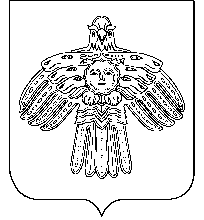 Коми Республикаса «Чилимдін» муниципальнӧй районын  «Чилимдін» сикт овмӧдчӧминлӧн сӧветО внесении изменений в решение Совета сельского поселения «Усть-Цильма» от 16 сентября 2021 года № 4-27/127 «Об утверждении Положения о муниципальном контроле в сфере благоустройства на территории сельского поселения «Усть-Цильма»